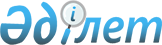 Рудный қаласының 2023-2025 жылдарға арналған қалалық бюджеті туралыҚостанай облысы Рудный қаласы мәслихатының 2022 жылғы 28 желтоқсандағы № 181 шешімі.
      Қазақстан Республикасы Бюджет кодексінің 75-бабына, "Қазақстан Республикасындағы жергілікті мемлекеттік басқару және өзін-өзі басқару туралы" Қазақстан Республикасы Заңының 6-бабына сәйкес Рудный қалалық мәслихаты ШЕШТІ:
      1. Рудный қаласының 2023-2025 жылдарға арналған қалалық бюджеті 1, 2 және 3-қосымшаларға сәйкес, оның ішінде 2023 жылға мынадай көлемдерде бекітілсін:
      1) кірістер – 39 032 742,1 мың теңге, оның ішінде:
      салықтық түсімдер бойынша – 31 467 196,7 мың теңге;
      салықтық емес түсімдер бойынша – 67 468,0 мың теңге;
      негізгі капиталды сатудан түсетін түсімдер бойынша – 126 336,0 мың теңге;
      трансферттер түсімі бойынша – 7 371 741,4 мың теңге;
      2) шығындар – 38 211 913,3 мың теңге;
      3) таза бюджеттік кредиттеу – 0,0 мың теңге;
      4) қаржы активтерімен операциялар бойынша сальдо – 7 865 129,1 мың теңге;
      5) бюджет тапшылығы (профициті) – -7 044 300,3 мың теңге;
      6) бюджет тапшылығын қаржыландыру (профицитін пайдалану) – 7 044 300,3 мың теңге.
      Ескерту. 1-тармақ жаңа редакцияда - Қостанай облысы Рудный қаласы мәслихатының 19.12.2023 № 83 шешімімен (01.01.2023 бастап қолданысқа енгізіледі).


      2. Рудный қаласының қалалық бюджетінен Горняцк және Қашар кенттерінің бюджеттеріне берілетін бюджеттік субвенциялар көлемдері белгіленсін:
      1) Рудный қаласының қалалық бюджетінен Горняцк және Қашар кенттерінің бюджеттеріне берілетін бюджеттік субвенциялар 2023 жылға 181 663,0 мың теңге, оның ішінде:
      Горняцк кентіне – 57 053,0 мың теңге;
      Қашар кентіне – 124 610,0 мың теңге;
      2) Рудный қаласының қалалық бюджетінен Горняцк және Қашар кенттерінің бюджеттеріне берілетін бюджеттік субвенциялар 2024 жылға 193 574,0 мың теңге, оның ішінде:
      Горняцк кентіне – 59 284,0 мың теңге;
      Қашар кентіне – 134 290,0 мың теңге;
      3) Рудный қаласының қалалық бюджетінен Горняцк және Қашар кенттерінің бюджеттеріне берілетін бюджеттік субвенциялар 2025 жылға 206 178,0 мың теңге, оның ішінде:
      Горняцк кентіне – 61 703,0 мың теңге;
      Қашар кентіне – 144 475,0 мың теңге;
      3. Горняцк және Қашар кенттерінің бюджетінен бюджет алымдарының көлемдері 2023 жылға – 0,0 мың теңге, 2024 жылға – 0,0 мың теңге, 2025 жылға – 0,0 мың теңге құрайтыны белгіленсін.
      4. Жергілікті атқарушы органның 2023 жылға арналған резервінің мөлшері 401 772,4 мың теңге сомасында бекітілсін.
      Ескерту. 4-тармақ жаңа редакцияда - Қостанай облысы Рудный қаласы мәслихатының 19.12.2023 № 83 шешімімен (01.01.2023 бастап қолданысқа енгізіледі).


      5. Осы шешім 2023 жылдың 1 қаңтарынан бастап қолданысқа енгізіледі. Рудный қаласының 2023 жылға арналған қалалық бюджеті
      Ескерту. 1-қосымша жаңа редакцияда - Қостанай облысы Рудный қаласы мәслихатының 19.12.2023 № 83 шешімімен (01.01.2023 бастап қолданысқа енгізіледі). Рудный қаласының 2024 жылға арналған қалалық бюджеті
      Ескерту. 2-қосымша жаңа редакцияда - Қостанай облысы Рудный қаласы мәслихатының 19.12.2023 № 83 шешімімен (01.01.2023 бастап қолданысқа енгізіледі). Рудный қаласының 2025 жылға арналған қалалық бюджеті
					© 2012. Қазақстан Республикасы Әділет министрлігінің «Қазақстан Республикасының Заңнама және құқықтық ақпарат институты» ШЖҚ РМК
				
      Қалалық мәслихат хатшысы 

С. Байгужин
Маслихаттың2022 жылғы 28 желтоқсандағы№ 181 шешіміне1-қосымша
Санаты
Санаты
Санаты
Санаты
Санаты
Сомасы, мың теңге
Сыныбы
Сыныбы
Сыныбы
Сомасы, мың теңге
Кіші сыныбы
Кіші сыныбы
Сомасы, мың теңге
Атауы
Сомасы, мың теңге
I. Кірістер
39 032 742,1
1
1
Салықтық түсімдер
31 467 196,7
01
Табыс салығы
16 347 508,6
1
Корпоративтік табыс салығы
6 852 608,6
2
Жеке табыс салығы
9 494 900,0
03
Әлеуметтiк салық
8 020 000,0
1
Әлеуметтiк салық
8 020 000,0
04
Меншiкке салынатын салықтар
1 418 002,9
1
Мүлiкке салынатын салықтар
1 054 650,0
3
Жер салығы
25 850,0
4
Көлiк құралдарына салынатын салық
337 502,9
05
Тауарларға, жұмыстарға және қызметтерге салынатын iшкi салықтар
5 473 040,2
2
Акциздер
4 471 091,0
3
Табиғи және басқа да ресурстарды пайдаланғаны үшiн түсетiн түсiмдер
908 200,0
4
Кәсiпкерлiк және кәсiби қызметтi жүргiзгенi үшiн алынатын алымдар
93 749,2
08
Заңдық маңызы бар әрекеттерді жасағаны және (немесе) оған уәкілеттігі бар мемлекеттік органдар немесе лауазымды адамдар құжаттар бергені үшін алынатын міндетті төлемдер
208 645,0
1
Мемлекеттік баж
208 645,0
2
2
Салықтық емес түсiмдер
67 468,0
01
Мемлекеттік меншіктен түсетін кірістер
15 300,0
5
Мемлекет меншігіндегі мүлікті жалға беруден түсетін кірістер
15 300,0
06
Басқа да салықтық емес түсiмдер
52 168,0
1
Басқа да салықтық емес түсiмдер
52 168,0
3
3
Негізгі капиталды сатудан түсетін түсімдер
126 336,0
01
Мемлекеттік мекемелерге бекітілген мемлекеттік мүлікті сату
57 336,0
1
Мемлекеттік мекемелерге бекітілген мемлекеттік мүлікті сату
57 336,0
03
Жердi және материалдық емес активтердi сату
69 000,0
1
Жерді сату
50 000,0
2
Материалдық емес активтерді сату 
19 000,0
4
4
Трансферттердің түсімдері
7 371 741,4
01
Төмен тұрған мемлекеттiк басқару органдарынан трансферттер 
6,1
3
Аудандық маңызы бар қалалардың, ауылдардың, кенттердің, ауылдық округтардың бюджеттерінен трансферттер
6,1
02
Мемлекеттік басқарудың жоғары тұрған органдарынан түсетін трансферттер
7 371 735,3
2
Облыстық бюджеттен түсетін трансферттер
7 371 735,3
Функционалдық топ
Функционалдық топ
Функционалдық топ
Функционалдық топ
Функционалдық топ
Сомасы, мың теңге
Кіші функция
Кіші функция
Кіші функция
Кіші функция
Сомасы, мың теңге
Бюджеттік бағдарламалардың әкімшісі
Бюджеттік бағдарламалардың әкімшісі
Бюджеттік бағдарламалардың әкімшісі
Сомасы, мың теңге
Бағдарлама
Бағдарлама
Сомасы, мың теңге
Атауы
Сомасы, мың теңге
II. Шығындар
38 211 913,3
01
Жалпы сипаттағы мемлекеттiк көрсетілетін қызметтер
1 194 705,1
1
Мемлекеттiк басқарудың жалпы функцияларын орындайтын өкiлдi, атқарушы және басқа органдар
518 434,5
112
Аудан (облыстық маңызы бар қала) мәслихатының аппараты
58 039,0
001
Аудан (облыстық маңызы бар қала) мәслихатының қызметін қамтамасыз ету жөніндегі қызметтер
55 802,0
003
Мемлекеттік органның күрделі шығыстары
1 055,1
005
Мәслихаттар депутаттары қызметінің тиімділігін арттыру
1 181,9
122
Аудан (облыстық маңызы бар қала) әкімінің аппараты
460 395,5
001
Аудан (облыстық маңызы бар қала) әкімінің қызметін қамтамасыз ету жөніндегі қызметтер
396 242,3
003
Мемлекеттік органның күрделі шығыстары
20 700,0
113
Төменгі тұрған бюджеттерге берілетін нысаналы ағымдағы трансферттер
43 453,2
2
Қаржылық қызмет
100 783,9
452
Ауданның (облыстық маңызы бар қаланың) қаржы бөлімі
100 783,9
001
Ауданның (облыстық маңызы бар қаланың) бюджетін орындау және коммуналдық меншігін басқару саласындағы мемлекеттік саясатты іске асыру жөніндегі қызметтер
80 149,9
003
Салық салу мақсатында мүлікті бағалауды жүргізу
7 206,8
010
Жекешелендіру, коммуналдық меншікті басқару, жекешелендіруден кейінгі қызмет және осыған байланысты дауларды реттеу
237,2
018
Мемлекеттік органның күрделі шығыстары
13 190,0
5
Жоспарлау және статистикалық қызмет
62 580,4
453
Ауданның (облыстық маңызы бар қаланың) экономика және бюджеттік жоспарлау бөлімі
62 580,4
001
Экономикалық саясатты, мемлекеттік жоспарлау жүйесін қалыптастыру және дамыту саласындағы мемлекеттік саясатты іске асыру жөніндегі қызметтер
53 929,0
004
Мемлекеттік органның күрделі шығыстары
6 958,6
061
Бюджеттік инвестициялар және мемлекеттік-жекешелік әріптестік, оның ішінде концессия мәселелері жөніндегі құжаттаманы сараптау және бағалау
1 692,8
9
Жалпы сипаттағы өзге де мемлекеттiк қызметтер
512 906,3
458
Ауданның (облыстық маңызы бар қаланың) тұрғын үй-коммуналдық шаруашылығы, жолаушылар көлігі және автомобиль жолдары бөлімі
512 906,3
001
Жергілікті деңгейде тұрғын үй-коммуналдық шаруашылығы, жолаушылар көлігі және автомобиль жолдары саласындағы мемлекеттік саясатты іске асыру жөніндегі қызметтер
213 047,2
013
Мемлекеттік органның күрделі шығыстары
14 450,0
113
Төменгі тұрған бюджеттерге берілетін нысаналы ағымдағы трансферттер
285 409,1
02
Қорғаныс
42 853,6
1
Әскери мұқтаждар
42 853,6
122
Аудан (облыстық маңызы бар қала) әкімінің аппараты
42 853,6
005
Жалпыға бірдей әскери міндетті атқару шеңберіндегі іс-шаралар
42 853,6
03
Қоғамдық тәртіп, қауіпсіздік, құқықтық, сот, қылмыстық-атқару қызметі
86 429,3
9
Қоғамдық тәртіп және қауіпсіздік саласындағы басқа да қызметтер
86 429,3
458
Ауданның (облыстық маңызы бар қаланың) тұрғын үй-коммуналдық шаруашылығы, жолаушылар көлігі және автомобиль жолдары бөлімі
86 429,3
021
Елдi мекендерде жол қозғалысы қауiпсiздiгін қамтамасыз ету
86 429,3
06
Әлеуметтiк көмек және әлеуметтiк қамсыздандыру
2 751 657,8
1
Әлеуметтiк қамсыздандыру
212 403,0
451
Ауданның (облыстық маңызы бар қаланың) жұмыспен қамту және әлеуметтік бағдарламалар бөлімі
212 403,0
005
Мемлекеттік атаулы әлеуметтік көмек 
212 403,0
2
Әлеуметтiк көмек
2 011 627,6
451
Ауданның (облыстық маңызы бар қаланың) жұмыспен қамту және әлеуметтік бағдарламалар бөлімі
2 011 627,6
002
Жұмыспен қамту бағдарламасы
437 834,3
006
Тұрғын үйге көмек көрсету
6 109,0
007
Жергілікті өкілетті органдардың шешімі бойынша мұқтаж азаматтардың жекелеген топтарына әлеуметтік көмек
156 655,2
010
Үйден тәрбиеленіп оқытылатын мүгедектігі бар балаларды материалдық қамтамасыз ету
19 391,8
013
Белгіленген тұрғылықты жері жоқ тұлғаларды әлеуметтік бейімдеу
292 517,0
015
Зейнеткерлер мен мүгедектігі бар адамдарға әлеуметтiк қызмет көрсету аумақтық орталығы
541 208,7
017
Оңалтудың жеке бағдарламасына сәйкес мұқтаж мүгедектігі бар адамдарды протездік-ортопедиялық көмек, сурдотехникалық құралдар, тифлотехникалық құралдар, санаторий-курорттық емделу, мiндеттi гигиеналық құралдармен қамтамасыз ету, арнаулы жүрiп-тұру құралдары, жеке көмекшінің және есту бойынша мүгедектігі бар адамдарға қолмен көрсететiн тіл маманының қызметтері мен қамтамасыз ету
505 414,7
023
Жұмыспен қамту орталықтарының қызметін қамтамасыз ету
52 496,9
9
Әлеуметтiк көмек және әлеуметтiк қамтамасыз ету салаларындағы өзге де қызметтер
527 627,2
451
Ауданның (облыстық маңызы бар қаланың) жұмыспен қамту және әлеуметтік бағдарламалар бөлімі
527 627,2
001
Жергілікті деңгейде халық үшін әлеуметтік бағдарламаларды жұмыспен қамтуды қамтамасыз етуді іске асыру саласындағы мемлекеттік саясатты іске асыру жөніндегі қызметтер 
185 914,3
011
Жәрдемақыларды және басқа да әлеуметтік төлемдерді есептеу, төлеу мен жеткізу бойынша қызметтерге ақы төлеу
1 728,1
021
Мемлекеттік органның күрделі шығыстары
8 621,2
028
Күш көрсету немесе күш көрсету қаупі салдарынан қиын жағдайларға тап болған тәуекелдер тобындағы адамдарға қызметтер
163 713,9
050
Қазақстан Республикасында мүгедектігі бар адамдардың құқықтарын қамтамасыз етуге және өмір сүру сапасын жақсарту
35 723,0
054
Үкіметтік емес ұйымдарда мемлекеттік әлеуметтік тапсырысты орналастыру
25 058,6
067
Ведомстволық бағыныстағы мемлекеттік мекемелер мен ұйымдардың күрделі шығыстары
106 868,1
07
Тұрғын үй-коммуналдық шаруашылық
5 423 884,3
1
Тұрғын үй шаруашылығы
3 510 899,9
458
Ауданның (облыстық маңызы бар қаланың) тұрғын үй-коммуналдық шаруашылығы, жолаушылар көлігі және автомобиль жолдары бөлімі
2 486 979,9
003
Мемлекеттік тұрғын үй қорын сақтауды ұйымдастыру
225 463,1
004
Азаматтардың жекелеген санаттарын тұрғын үймен қамтамасыз ету
2 260 192,8
059
Елді мекенге бірыңғай сәулеттік келбет беруге бағытталған, көппәтерлі тұрғын үйлердің қасбеттерін, шатырларын ағымдағы немесе күрделі жөндеу
1 324,0
467
Ауданның (облыстық маңызы бар қаланың) құрылыс бөлімі
963 091,1
003
Коммуналдық тұрғын үй қорының тұрғын үйін жобалау және (немесе) салу, реконструкциялау
595 695,2
004
Инженерлік-коммуникациялық инфрақұрылымды жобалау, дамыту және (немесе) жайластыру
367 395,9
479
Ауданның (облыстық маңызы бар қаланың) тұрғын үй инспекциясы бөлімі
60 828,9
001
Жергілікті деңгейде тұрғын үй қоры саласындағы мемлекеттік саясатты іске асыру жөніндегі қызметтер
46 386,4
005
Мемлекеттік органның күрделі шығыстары
14 442,5
2
Коммуналдық шаруашылық
125 041,2
458
Ауданның (облыстық маңызы бар қаланың) тұрғын үй-коммуналдық шаруашылығы, жолаушылар көлігі және автомобиль жолдары бөлімі
125 039,2
012
Сумен жабдықтау және су бұру жүйесінің жұмыс істеуі
124 917,6
027
Ауданның (облыстық маңызы бар қаланың) коммуналдық меншігіндегі газ жүйелерін қолдануды ұйымдастыру
121,6
467
Ауданның (облыстық маңызы бар қаланың) құрылыс бөлімі
2,0
006
Сумен жабдықтау және су бұру жүйесін дамыту
2,0
3
Елді-мекендерді көркейту
1 787 943,2
458
Ауданның (облыстық маңызы бар қаланың) тұрғын үй-коммуналдық шаруашылығы, жолаушылар көлігі және автомобиль жолдары бөлімі
1 787 943,2
015
Елдi мекендердегі көшелердi жарықтандыру
644 607,9
016
Елдi мекендердiң санитариясын қамтамасыз ету
198 808,6
017
Жерлеу орындарын ұстау және туыстары жоқ адамдарды жерлеу
1 535,1
018
Елдi мекендердi абаттандыру және көгалдандыру
942 991,6
08
Мәдениет, спорт, туризм және ақпараттық кеңістiк
1 715 383,2
1
Мәдениет саласындағы қызмет
536 556,8
455
Ауданның (облыстық маңызы бар қаланың) мәдениет және тілдерді дамыту бөлімі
536 556,8
003
Мәдени-демалыс жұмысын қолдау
536 556,8
2
Спорт
562 718,7
465
Ауданның (облыстық маңызы бар қаланың) дене шынықтыру және спорт бөлімі
552 317,7
001
Жергілікті деңгейде дене шынықтыру және спорт саласындағы мемлекеттік саясатты іске асыру жөніндегі қызметтер
28 022,8
004
Мемлекеттік органның күрделі шығыстары
15 121,1
005
Ұлттық және бұқаралық спорт түрлерін дамыту
325 283,4
006
Аудандық (облыстық маңызы бар қалалық) деңгейде спорттық жарыстар өткiзу
81 513,0
007
Әртүрлi спорт түрлерi бойынша аудан (облыстық маңызы бар қала) құрама командаларының мүшелерiн дайындау және олардың облыстық спорт жарыстарына қатысуы
3 190,6
032
Ведомстволық бағыныстағы мемлекеттік мекемелер мен ұйымдардың күрделі шығыстары
99 186,8
467
Ауданның (облыстық маңызы бар қаланың) құрылыс бөлімі
10 401,0
008
Cпорт объектілерін дамыту
10 401,0
3
Ақпараттық кеңiстiк
333 737,1
455
Ауданның (облыстық маңызы бар қаланың) мәдениет және тілдерді дамыту бөлімі
263 888,0
006
Аудандық (қалалық) кiтапханалардың жұмыс iстеуi
214 482,4
007
Мемлекеттiк тiлдi және Қазақстан халқының басқа да тiлдерін дамыту
49 405,6
456
Ауданның (облыстық маңызы бар қаланың) ішкі саясат бөлімі
69 849,1
002
Мемлекеттік ақпараттық саясат жүргізу жөніндегі қызметтер
69 849,1
9
Мәдениет, спорт, туризм және ақпараттық кеңiстiктi ұйымдастыру жөнiндегi өзге де қызметтер
282 370,6
455
Ауданның (облыстық маңызы бар қаланың) мәдениет және тілдерді дамыту бөлімі
146 450,8
001
Жергілікті деңгейде тілдерді және мәдениетті дамыту саласындағы мемлекеттік саясатты іске асыру жөніндегі қызметтер
31 267,0
032
Ведомстволық бағыныстағы мемлекеттік мекемелер мен ұйымдардың күрделі шығыстары
52 567,9
113
Төменгі тұрған бюджеттерге берілетін нысаналы ағымдағы трансферттер
62 615,9
456
Ауданның (облыстық маңызы бар қаланың) ішкі саясат бөлімі
135 919,8
001
Жергілікті деңгейде ақпарат, мемлекеттілікті нығайту және азаматтардың әлеуметтік сенімділігін қалыптастыру саласында мемлекеттік саясатты іске асыру жөніндегі қызметтер
52 972,7
003
Жастар саясаты саласында іс-шараларды іске асыру
47 774,2
006
Мемлекеттік органның күрделі шығыстары
14 128,3
032
Ведомстволық бағыныстағы мемлекеттік мекемелер мен ұйымдардың күрделі шығыстары
21 044,6
10
Ауыл, су, орман, балық шаруашылығы, ерекше қорғалатын табиғи аумақтар, қоршаған ортаны және жануарлар дүниесін қорғау, жер қатынастары
75 334,2
1
Ауыл шаруашылығы
25 146,8
462
Ауданның (облыстық маңызы бар қаланың) ауыл шаруашылығы бөлімі
25 146,8
001
Жергілікті деңгейде ауыл шаруашылығы саласындағы мемлекеттік саясатты іске асыру жөніндегі қызметтер
25 146,8
6
Жер қатынастары
50 187,4
463
Ауданның (облыстық маңызы бар қаланың) жер қатынастары бөлімі
50 187,4
001
Аудан (облыстық маңызы бар қала) аумағында жер қатынастарын реттеу саласындағы мемлекеттік саясатты іске асыру жөніндегі қызметтер
50 187,4
11
Өнеркәсіп, сәулет, қала құрылысы және құрылыс қызметі
174 353,3
2
Сәулет, қала құрылысы және құрылыс қызметі
174 353,3
467
Ауданның (облыстық маңызы бар қаланың) құрылыс бөлімі
124 578,3
001
Жергілікті деңгейде құрылыс саласындағы мемлекеттік саясатты іске асыру жөніндегі қызметтер
124 578,3
468
Ауданның (облыстық маңызы бар қаланың) сәулет және қала құрылысы бөлімі
49 775,0
001
Жергілікті деңгейде сәулет және қала құрылысы саласындағы мемлекеттік саясатты іске асыру жөніндегі қызметтер
29 849,3
003
Аудан аумағында қала құрылысын дамыту схемаларын және елді мекендердің бас жоспарларын әзірлеу
19 925,7
12
Көлiк және коммуникация
1 208 086,2
1
Автомобиль көлiгi
1 172 427,0
458
Ауданның (облыстық маңызы бар қаланың) тұрғын үй-коммуналдық шаруашылығы, жолаушылар көлігі және автомобиль жолдары бөлімі
1 172 427,0
022
Көлік инфрақұрылымын дамыту
4,8
023
Автомобиль жолдарының жұмыс істеуін қамтамасыз ету
1 046 653,8
045
Аудандық маңызы бар автомобиль жолдарын және елді-мекендердің көшелерін күрделі және орташа жөндеу
125 768,4
9
Көлiк және коммуникациялар саласындағы өзге де қызметтер
35 659,2
458
Ауданның (облыстық маңызы бар қаланың) тұрғын үй-коммуналдық шаруашылығы, жолаушылар көлігі және автомобиль жолдары бөлімі
35 659,2
024
Кентiшiлiк (қалаiшiлiк), қала маңындағы ауданiшiлiк қоғамдық жолаушылар тасымалдарын ұйымдастыру
35 659,2
13
Басқалар
443 597,9
3
Кәсiпкерлiк қызметтi қолдау және бәсекелестікті қорғау
41 825,5
469
Ауданның (облыстық маңызы бар қаланың) кәсіпкерлік бөлімі
41 825,5
001
Жергілікті деңгейде кәсіпкерлікті дамыту саласындағы мемлекеттік саясатты іске асыру жөніндегі қызметтер
28 520,3
004
Мемлекеттік органның күрделі шығыстары
13 305,2
9
Басқалар
401 772,4
452
Ауданның (облыстық маңызы бар қаланың) қаржы бөлімі
401 772,4
012
Ауданның (облыстық маңызы бар қаланың) жергілікті атқарушы органының резерві 
401 772,4
14
Борышқа қызмет көрсету
117 183,2
1
Борышқа қызмет көрсету
117 183,2
452
Ауданның (облыстық маңызы бар қаланың) қаржы бөлімі
117 183,2
013
Жергілікті атқарушы органдардың облыстық бюджеттен қарыздар бойынша сыйақылар мен өзге де төлемдерді төлеу бойынша борышына қызмет көрсету
117 183,2
15
Трансферттер
24 978 445,2
1
Трансферттер
24 978 445,2
452
Ауданның (облыстық маңызы бар қаланың) қаржы бөлімі
24 978 445,2
006
Пайдаланылмаған (толық пайдаланылмаған) нысаналы трансферттерді қайтару
15,1
007
Бюджеттік алып қоюлар
24 310 401,0
024
Заңнаманы өзгертуге байланысты жоғары тұрған бюджеттің шығындарын өтеуге төменгі тұрған бюджеттен ағымдағы нысаналы трансферттер
477 774,1
038
Субвенциялар
181 663,0
054
Қазақстан Республикасының Ұлттық қорынан берілетін нысаналы трансферт есебінен республикалық бюджеттен бөлінген пайдаланылмаған (түгел пайдаланылмаған) нысаналы трансферттердің сомасын қайтару
8 592,0
ІІІ. Таза бюджеттік кредиттеу
0,0
IV. Қаржы активтерімен операциялар бойынша сальдо
7 865 129,1
Қаржы активтерін сатып алу
7 865 129,1
13
Басқалар
7 865 129,1
9
Басқалар
7 865 129,1
455
Ауданның (облыстық маңызы бар қаланың) мәдениет және тілдерді дамыту бөлімі
36 464,0
065
Заңды тұлғалардың жарғылық капиталын қалыптастыру немесе үлғайту
36 464,0
458
Ауданның (облыстық маңызы бар қаланың) тұрғын үй-коммуналдық шаруашылығы, жолаушылар көлігі және автомобиль жолдары бөлімі
7 828 665,1
065
Заңды тұлғалардың жарғылық капиталын қалыптастыру немесе үлғайту
7 828 665,1
V. Бюджет тапшылығы (профициті)
-7 044 300,3
VI. Бюджет тапшылығын қаржыландыру (профицитін пайдалану)
7 044 300,3Маслихаттың2022 жылғы 28 желтоқсандағы№ 181 шешіміне2-қосымша
Санаты
Санаты
Санаты
Санаты
Санаты
Сомасы, мың теңге
Сыныбы
Сыныбы
Сыныбы
Сомасы, мың теңге
Кіші сыныбы
Кіші сыныбы
Сомасы, мың теңге
Атауы
Сомасы, мың теңге
I. Кірістер
54 502 990,4
1
1
Салықтық түсімдер
32 624 684,0
01
Табыс салығы
15 922 813,0
1
Корпоративтік табыс салығы
4 841 813,0
2
Жеке табыс салығы
11 081 000,0
03
Әлеуметтiк салық
9 480 000,0
1
Әлеуметтiк салық
9 480 000,0
04
Меншiкке салынатын салықтар
1 338 209,0
1
Мүлiкке салынатын салықтар
958 250,0
3
Жер салығы
27 350,0
4
Көлiк құралдарына салынатын салық
352 609,0
05
Тауарларға, жұмыстарға және қызметтерге салынатын iшкi салықтар
5 663 017,0
2
Акциздер
4 476 200,0
3
Табиғи және басқа да ресурстарды пайдаланғаны үшiн түсетiн түсiмдер
1 070 200,0
4
Кәсiпкерлiк және кәсiби қызметтi жүргiзгенi үшiн алынатын алымдар
116 617,0
08
Заңдық маңызы бар әрекеттерді жасағаны және (немесе) оған уәкілеттігі бар мемлекеттік органдар немесе лауазымды адамдар құжаттар бергені үшін алынатын міндетті төлемдер
220 645,0
1
Мемлекеттік баж
220 645,0
2
2
Салықтық емес түсiмдер
52 919,0
01
Мемлекеттік меншіктен түсетін кірістер
15 751,0
5
Мемлекет меншігіндегі мүлікті жалға беруден түсетін кірістер
15 751,0
06
Басқа да салықтық емес түсiмдер
37 168,0
1
Басқа да салықтық емес түсiмдер
37 168,0
3
3
Негізгі капиталды сатудан түсетін түсімдер
103 309,0
01
Мемлекеттік мекемелерге бекітілген мемлекеттік мүлікті сату
27 336,0
1
Мемлекеттік мекемелерге бекітілген мемлекеттік мүлікті сату
27 336,0
03
Жердi және материалдық емес активтердi сату
75 973,0
1
Жерді сату
50 000,0
2
Материалдық емес активтерді сату 
25 973,0
4
4
Трансферттердің түсімдері
21 722 078,4
02
Мемлекеттік басқарудың жоғары тұрған органдарынан түсетін трансферттер
21 722 078,4
2
Обдлыстық бюджеттен түсетін трансферттер
21 722 078,4
Функционалдық топ
Функционалдық топ
Функционалдық топ
Функционалдық топ
Функционалдық топ
Сомасы, мың теңге
Кіші функция
Кіші функция
Кіші функция
Кіші функция
Сомасы, мың теңге
Бюджеттік бағдарламалардың әкімшісі
Бюджеттік бағдарламалардың әкімшісі
Бюджеттік бағдарламалардың әкімшісі
Сомасы, мың теңге
Бағдарлама
Бағдарлама
Сомасы, мың теңге
Атауы
Сомасы, мың теңге
II. Шығындар
35 153 276,4
01
Жалпы сипаттағы мемлекеттiк көрсетілетін қызметтер 
662 705,0
1
Мемлекеттiк басқарудың жалпы функцияларын орындайтын өкiлдi, атқарушы және басқа органдар
369 640,0
112
Аудан (облыстық маңызы бар қала) мәслихатының аппараты
49 463,0
001
Аудан (облыстық маңызы бар қала) мәслихатының қызметін қамтамасыз ету жөніндегі қызметтер
49 463,0
122
Аудан (облыстық маңызы бар қала) әкімінің аппараты
320 177,0
001
Аудан (облыстық маңызы бар қала) әкімінің қызметін қамтамасыз ету жөніндегі қызметтер
320 177,0
2
Қаржылық қызмет
94 104,0
452
Ауданның (облыстық маңызы бар қаланың) қаржы бөлімі
94 104,0
001
Ауданның (облыстық маңызы бар қаланың) бюджетін орындау және коммуналдық меншігін басқару саласындағы мемлекеттік саясатты іске асыру жөніндегі қызметтер
84 200,0
003
Салық салу мақсатында мүлікті бағалауды жүргізу
8 062,0
010
Жекешелендіру, коммуналдық меншікті басқару, жекешелендіруден кейінгі қызмет және осыған байланысты дауларды реттеу
1 842,0
5
Жоспарлау және статистикалық қызмет
61 563,0
453
Ауданның (облыстық маңызы бар қаланың) экономика және бюджеттік жоспарлау бөлімі
61 563,0
001
Экономикалық саясатты, мемлекеттік жоспарлау жүйесін қалыптастыру және дамыту саласындағы мемлекеттік саясатты іске асыру жөніндегі қызметтер
54 753,0
061
Бюджеттік инвестициялар және мемлекеттік-жекешелік әріптестік, оның ішінде концессия мәселелері жөніндегі құжаттаманы сараптау және бағалау
6 810,0
9
Жалпы сипаттағы өзге де мемлекеттiк қызметтер
137 398,0
458
Ауданның (облыстық маңызы бар қаланың) тұрғын үй-коммуналдық шаруашылығы, жолаушылар көлігі және автомобиль жолдары бөлімі
137 398,0
001
Жергілікті деңгейде тұрғын үй-коммуналдық шаруашылығы, жолаушылар көлігі және автомобиль жолдары саласындағы мемлекеттік саясатты іске асыру жөніндегі қызметтер
77 398,0
113
Төменгі тұрған бюджеттерге берілетін нысаналы ағымдағы трансферттер
60 000,0
02
Қорғаныс
42 421,0
1
Әскери мұқтаждар
42 421,0
122
Аудан (облыстық маңызы бар қала) әкімінің аппараты
42 421,0
005
Жалпыға бірдей әскери міндетті атқару шеңберіндегі іс-шаралар
42 421,0
03
Қоғамдық тәртіп, қауіпсіздік, құқықтық, сот, қылмыстық-атқару қызметі
60 374,0
9
Қоғамдық тәртіп және қауіпсіздік саласындағы басқа да қызметтер
60 374,0
458
Ауданның (облыстық маңызы бар қаланың) тұрғын үй-коммуналдық шаруашылығы, жолаушылар көлігі және автомобиль жолдары бөлімі
60 374,0
021
Елдi мекендерде жол қозғалысы қауiпсiздiгін қамтамасыз ету
60 374,0
06
Әлеуметтiк көмек және әлеуметтiк қамсыздандыру
2 850 121,0
1
Әлеуметтiк қамсыздандыру
182 581,0
451
Ауданның (облыстық маңызы бар қаланың) жұмыспен қамту және әлеуметтік бағдарламалар бөлімі
182 581,0
005
Мемлекеттік атаулы әлеуметтік көмек 
182 581,0
2
Әлеуметтiк көмек
2 302 795,0
451
Ауданның (облыстық маңызы бар қаланың) жұмыспен қамту және әлеуметтік бағдарламалар бөлімі
2 302 795,0
002
Жұмыспен қамту бағдарламасы
880 328,0
006
Тұрғын үйге көмек көрсету
4 723,0
007
Жергілікті өкілетті органдардың шешімі бойынша мұқтаж азаматтардың жекелеген топтарына әлеуметтік көмек
255 175,0
010
Үйден тәрбиеленіп оқытылатын мүгедектігі бар балаларды материалдық қамтамасыз ету
16 859,0
013
Белгіленген тұрғылықты жері жоқ тұлғаларды әлеуметтік бейімдеу
226 244,0
015
Зейнеткерлер мен мүгедектігі бар адамдарға әлеуметтiк қызмет көрсету аумақтық орталығы
550 835,0
017
Оңалтудың жеке бағдарламасына сәйкес мұқтаж мүгедектігі бар адамдарды протездік-ортопедиялық көмек, сурдотехникалық құралдар, тифлотехникалық құралдар, санаторий-курорттық емделу, мiндеттi гигиеналық құралдармен қамтамасыз ету, арнаулы жүрiп-тұру құралдары, жеке көмекшінің және есту бойынша мүгедектігі бар адамдарға қолмен көрсететiн тіл маманының қызметтері мен қамтамасыз ету
273 065,0
023
Жұмыспен қамту орталықтарының қызметін қамтамасыз ету
95 566,0
9
Әлеуметтiк көмек және әлеуметтiк қамтамасыз ету салаларындағы өзге де қызметтер
364 745,0
451
Ауданның (облыстық маңызы бар қаланың) жұмыспен қамту және әлеуметтік бағдарламалар бөлімі
364 745,0
001
Жергілікті деңгейде халық үшін әлеуметтік бағдарламаларды жұмыспен қамтуды қамтамасыз етуді іске асыру саласындағы мемлекеттік саясатты іске асыру жөніндегі қызметтер 
169 647,0
011
Жәрдемақыларды және басқа да әлеуметтік төлемдерді есептеу, төлеу мен жеткізу бойынша қызметтерге ақы төлеу
2 761,0
028
Күш көрсету немесе күш көрсету қаупі салдарынан қиын жағдайларға тап болған тәуекелдер тобындағы адамдарға қызметтер
121 111,0
050
Қазақстан Республикасында мүгедектігі бар адамдардың құқықтарын қамтамасыз етуге және өмір сүру сапасын жақсарту
29 562,0
054
Үкіметтік емес ұйымдарда мемлекеттік әлеуметтік тапсырысты орналастыру
41 664,0
07
Тұрғын үй-коммуналдық шаруашылық
1 796 142,9
1
Тұрғын үй шаруашылығы
663 943,1
458
Ауданның (облыстық маңызы бар қаланың) тұрғын үй-коммуналдық шаруашылығы, жолаушылар көлігі және автомобиль жолдары бөлімі
212 345,7
003
Мемлекеттік тұрғын үй қорын сақтауды ұйымдастыру
75 097,0
059
Елді мекенге бірыңғай сәулеттік келбет беруге бағытталған, көппәтерлі тұрғын үйлердің қасбеттерін, шатырларын ағымдағы немесе күрделі жөндеу
137 248,7
467
Ауданның (облыстық маңызы бар қаланың) құрылыс бөлімі
411 467,4
003
Коммуналдық тұрғын үй қорының тұрғын үйін жобалау және (немесе) салу, реконструкциялау
40 151,7
004
Инженерлік-коммуникациялық инфрақұрылымды жобалау, дамыту және (немесе) жайластыру
371 315,7
479
Ауданның (облыстық маңызы бар қаланың) тұрғын үй инспекциясы бөлімі
40 130,0
001
Жергілікті деңгейде тұрғын үй қоры саласындағы мемлекеттік саясатты іске асыру жөніндегі қызметтер
40 130,0
2
Коммуналдық шаруашылық
106 790,8
458
Ауданның (облыстық маңызы бар қаланың) тұрғын үй-коммуналдық шаруашылығы, жолаушылар көлігі және автомобиль жолдары бөлімі
62 990,0
012
Сумен жабдықтау және су бұру жүйесінің жұмыс істеуі
62 896,0
027
Ауданның (облыстық маңызы бар қаланың) коммуналдық меншігіндегі газ жүйелерін қолдануды ұйымдастыру
94,0
467
Ауданның (облыстық маңызы бар қаланың) құрылыс бөлімі
43 800,8
006
Сумен жабдықтау және су бұру жүйесін дамыту
43 800,8
3
Елді-мекендерді көркейту
1 025 409,0
458
Ауданның (облыстық маңызы бар қаланың) тұрғын үй-коммуналдық шаруашылығы, жолаушылар көлігі және автомобиль жолдары бөлімі
1 025 409,0
015
Елдi мекендердегі көшелердi жарықтандыру
691 840,0
016
Елдi мекендердiң санитариясын қамтамасыз ету
121 547,0
017
Жерлеу орындарын ұстау және туыстары жоқ адамдарды жерлеу
1 644,0
018
Елдi мекендердi абаттандыру және көгалдандыру
210 378,0
08
Мәдениет, спорт, туризм және ақпараттық кеңістiк
1 326 267,9
1
Мәдениет саласындағы қызмет
431 488,0
455
Ауданның (облыстық маңызы бар қаланың) мәдениет және тілдерді дамыту бөлімі
431 488,0
003
Мәдени-демалыс жұмысын қолдау
431 488,0
2
Спорт
412 879,9
465
Ауданның (облыстық маңызы бар қаланың) дене шынықтыру және спорт бөлімі
351 425,0
001
Жергілікті деңгейде дене шынықтыру және спорт саласындағы мемлекеттік саясатты іске асыру жөніндегі қызметтер
27 881,0
005
Ұлттық және бұқаралық спорт түрлерін дамыту
275 207,0
006
Аудандық (облыстық маңызы бар қалалық) деңгейде спорттық жарыстар өткiзу
48 337,0
467
Ауданның (облыстық маңызы бар қаланың) құрылыс бөлімі
61 454,9
008
Cпорт объектілерін дамыту
61 454,9
3
Ақпараттық кеңiстiк
350 986,0
455
Ауданның (облыстық маңызы бар қаланың) мәдениет және тілдерді дамыту бөлімі
283 439,0
006
Аудандық (қалалық) кiтапханалардың жұмыс iстеуi
228 849,0
007
Мемлекеттiк тiлдi және Қазақстан халқының басқа да тiлдерін дамыту
54 590,0
456
Ауданның (облыстық маңызы бар қаланың) ішкі саясат бөлімі
67 547,0
002
Мемлекеттік ақпараттық саясат жүргізу жөніндегі қызметтер
67 547,0
9
Мәдениет, спорт, туризм және ақпараттық кеңiстiктi ұйымдастыру жөнiндегi өзге де қызметтер
130 914,0
455
Ауданның (облыстық маңызы бар қаланың) мәдениет және тілдерді дамыту бөлімі
30 367,0
001
Жергілікті деңгейде тілдерді және мәдениетті дамыту саласындағы мемлекеттік саясатты іске асыру жөніндегі қызметтер
30 367,0
456
Ауданның (облыстық маңызы бар қаланың) ішкі саясат бөлімі
100 547,0
001
Жергілікті деңгейде ақпарат, мемлекеттілікті нығайту және азаматтардың әлеуметтік сенімділігін қалыптастыру саласында мемлекеттік саясатты іске асыру жөніндегі қызметтер
54 307,0
003
Жастар саясаты саласында іс-шараларды іске асыру
46 240,0
10
Ауыл, су, орман, балық шаруашылығы, ерекше қорғалатын табиғи аумақтар, қоршаған ортаны және жануарлар дүниесін қорғау, жер қатынастары
62 295,0
1
Ауыл шаруашылығы
25 658,0
462
Ауданның (облыстық маңызы бар қаланың) ауыл шаруашылығы бөлімі
25 658,0
001
Жергілікті деңгейде ауыл шаруашылығы саласындағы мемлекеттік саясатты іске асыру жөніндегі қызметтер
25 658,0
6
Жер қатынастары
36 637,0
463
Ауданның (облыстық маңызы бар қаланың) жер қатынастары бөлімі
36 637,0
001
Аудан (облыстық маңызы бар қала) аумағында жер қатынастарын реттеу саласындағы мемлекеттік саясатты іске асыру жөніндегі қызметтер
36 637,0
11
Өнеркәсіп, сәулет, қала құрылысы және құрылыс қызметі
100 496,0
2
Сәулет, қала құрылысы және құрылыс қызметі
100 496,0
467
Ауданның (облыстық маңызы бар қаланың) құрылыс бөлімі
69 585,0
001
Жергілікті деңгейде құрылыс саласындағы мемлекеттік саясатты іске асыру жөніндегі қызметтер
69 585,0
468
Ауданның (облыстық маңызы бар қаланың) сәулет және қала құрылысы бөлімі
30 911,0
001
Жергілікті деңгейде сәулет және қала құрылысы саласындағы мемлекеттік саясатты іске асыру жөніндегі қызметтер
30 911,0
12
Көлiк және коммуникация
1 182 418,6
1
Автомобиль көлiгi
1 182 418,6
458
Ауданның (облыстық маңызы бар қаланың) тұрғын үй-коммуналдық шаруашылығы, жолаушылар көлігі және автомобиль жолдары бөлімі
1 182 418,6
022
Көлік инфрақұрылымын дамыту
145 625,7
023
Автомобиль жолдарының жұмыс істеуін қамтамасыз ету
630 016,9
045
Аудандық маңызы бар автомобиль жолдарын және елді-мекендердің көшелерін күрделі және орташа жөндеу
406 776,0
13
Басқалар
130 032,0
3
Кәсiпкерлiк қызметтi қолдау және бәсекелестікті қорғау
30 032,0
469
Ауданның (облыстық маңызы бар қаланың) кәсіпкерлік бөлімі
30 032,0
001
Жергілікті деңгейде кәсіпкерлікті дамыту саласындағы мемлекеттік саясатты іске асыру жөніндегі қызметтер
30 032,0
9
Басқалар
100 000,0
452
Ауданның (облыстық маңызы бар қаланың) қаржы бөлімі
100 000,0
012
Ауданның (облыстық маңызы бар қаланың) жергілікті атқарушы органының резерві 
100 000,0
14
Борышқа қызмет көрсету
76 546,0
1
Борышқа қызмет көрсету
76 546,0
452
Ауданның (облыстық маңызы бар қаланың) қаржы бөлімі
76 546,0
013
Жергілікті атқарушы органдардың облыстық бюджеттен қарыздар бойынша сыйақылар мен өзге де төлемдерді төлеу бойынша борышына қызмет көрсету
76 546,0
15
Трансферттер
26 863 457,0
1
Трансферттер
26 863 457,0
452
Ауданның (облыстық маңызы бар қаланың) қаржы бөлімі
26 863 457,0
007
Бюджеттік алып қоюлар
26 669 883,0
038
Субвенциялар
193 574,0
ІІІ. Таза бюджеттік кредиттеу
0,0
IV. Қаржы активтерімен операциялар бойынша сальдо
18 417 646,0
Қаржы активтерін сатып алу
18 417 646,0
13
Басқалар
18 417 646,0
9
Басқалар
18 417 646,0
458
Ауданның (облыстық маңызы бар қаланың) тұрғын үй-коммуналдық шаруашылығы, жолаушылар көлігі және автомобиль жолдары бөлімі
18 417 646,0
065
Заңды тұлғалардың жарғылық капиталын қалыптастыру немесе ұлғайту
18 417 646,0
V. Бюджет тапшылығы (профициті)
932 068,0
VI. Бюджет тапшылығын қаржыландыру (профицитін пайдалану)
-932 068,0Маслихаттың2022 жылғы 28 желтоқсандағы№ 181 шешіміне3-қосымша
Санаты
Санаты
Санаты
Санаты
Санаты
Сомасы, мың теңге
Сыныбы
Сыныбы
Сыныбы
Сомасы, мың теңге
Кіші сыныбы
Кіші сыныбы
Сомасы, мың теңге
Атауы
Сомасы, мың теңге
I. Кірістер
41 429 144,0
1
1
Салықтық түсімдер
36 740 772,0
01
Табыс салығы
18 088 901,0
1
Корпоративтік табыс салығы
5 100 000,0
2
Жеке табыс салығы
12 988 901,0
03
Әлеуметтiк салық
11 430 000,0
1
Әлеуметтiк салық
11 430 000,0
04
Меншiкке салынатын салықтар
1 338 209,0
1
Мүлiкке салынатын салықтар
958 250,0
3
Жер салығы
27 350,0
4
Көлiк құралдарына салынатын салық
352 609,0
05
Тауарларға, жұмыстарға және қызметтерге салынатын iшкi салықтар
5 663 017,0
2
Акциздер
4 476 200,0
3
Табиғи және басқа да ресурстарды пайдаланғаны үшiн түсетiн түсiмдер
1 070 200,0
4
Кәсiпкерлiк және кәсiби қызметтi жүргiзгенi үшiн алынатын алымдар
116 617,0
08
Заңдық маңызы бар әрекеттерді жасағаны және (немесе) оған уәкілеттігі бар мемлекеттік органдар немесе лауазымды адамдар құжаттар бергені үшін алынатын міндетті төлемдер
220 645,0
1
Мемлекеттік баж
220 645,0
2
2
Салықтық емес түсiмдер
53 693,0
01
Мемлекеттік меншіктен түсетін кірістер
16 525,0
5
Мемлекет меншігіндегі мүлікті жалға беруден түсетін кірістер
16 525,0
06
Басқа да салықтық емес түсiмдер
37 168,0
1
Басқа да салықтық емес түсiмдер
37 168,0
3
3
Негізгі капиталды сатудан түсетін түсімдер
107 401,0
01
Мемлекеттік мекемелерге бекітілген мемлекеттік мүлікті сату
27 336,0
1
Мемлекеттік мекемелерге бекітілген мемлекеттік мүлікті сату
27 336,0
03
Жердi және материалдық емес активтердi сату
80 065,0
1
Жерді сату
50 000,0
2
Материалдық емес активтерді сату 
30 065,0
4
Трансферттердің түсімдері
4 527 278,0
02
Мемлекеттік басқарудың жоғары тұрған органдарынан түсетін трансферттер
4 527 278,0
2
Облыстық бюджеттен түсетін трансферттер
4 527 278,0
Функционалдық топ
Функционалдық топ
Функционалдық топ
Функционалдық топ
Функционалдық топ
Сомасы, мың теңге
Кіші функция
Кіші функция
Кіші функция
Кіші функция
Сомасы, мың теңге
Бюджеттік бағдарламалардың әкімшісі
Бюджеттік бағдарламалардың әкімшісі
Бюджеттік бағдарламалардың әкімшісі
Сомасы, мың теңге
Бағдарлама
Бағдарлама
Сомасы, мың теңге
Атауы
Сомасы, мың теңге
II. Шығындар
39 997 100,0
01
Жалпы сипаттағы мемлекеттiк қызметтер
637 600,0
1
Мемлекеттiк басқарудың жалпы функцияларын орындайтын өкiлдi, атқарушы және басқа органдар
389 369,0
112
Аудан (облыстық маңызы бар қала) мәслихатының аппараты
51 429,0
001
Аудан (облыстық маңызы бар қала) мәслихатының қызметін қамтамасыз ету жөніндегі қызметтер
51 429,0
122
Аудан (облыстық маңызы бар қала) әкімінің аппараты
337 940,0
001
Аудан (облыстық маңызы бар қала) әкімінің қызметін қамтамасыз ету жөніндегі қызметтер
337 940,0
2
Қаржылық қызмет
100 475,0
452
Ауданның (облыстық маңызы бар қаланың) қаржы бөлімі
100 475,0
001
Ауданның (облыстық маңызы бар қаланың) бюджетін орындау және коммуналдық меншігін басқару саласындағы мемлекеттік саясатты іске асыру жөніндегі қызметтер
90 225,0
003
Салық салу мақсатында мүлікті бағалауды жүргізу
8 344,0
010
Жекешелендіру, коммуналдық меншікті басқару, жекешелендіруден кейінгі қызмет және осыған байланысты дауларды реттеу
1 906,0
5
Жоспарлау және статистикалық қызмет
64 226,0
453
Ауданның (облыстық маңызы бар қаланың) экономика және бюджеттік жоспарлау бөлімі
64 226,0
001
Экономикалық саясатты, мемлекеттік жоспарлау жүйесін қалыптастыру және дамыту саласындағы мемлекеттік саясатты іске асыру жөніндегі қызметтер
56 281,0
061
Бюджеттік инвестициялар және мемлекеттік-жекешелік әріптестік, оның ішінде концессия мәселелері жөніндегі құжаттаманы сараптау және бағалау
7 945,0
9
Жалпы сипаттағы өзге де мемлекеттiк қызметтер
83 530,0
458
Ауданның (облыстық маңызы бар қаланың) тұрғын үй-коммуналдық шаруашылығы, жолаушылар көлігі және автомобиль жолдары бөлімі
85 530,0
001
Жергілікті деңгейде тұрғын үй-коммуналдық шаруашылығы, жолаушылар көлігі және автомобиль жолдары саласындағы мемлекеттік саясатты іске асыру жөніндегі қызметтер
85 530,0
02
Қорғаныс
46 099,0
1
Әскери мұқтаждар
46 099,0
122
Аудан (облыстық маңызы бар қала) әкімінің аппараты
46 099,0
005
Жалпыға бірдей әскери міндетті атқару шеңберіндегі іс-шаралар
46 099,0
03
Қоғамдық тәртіп, қауіпсіздік, құқықтық, сот, қылмыстық-атқару қызметі
62 486,0
9
Қоғамдық тәртіп және қауіпсіздік саласындағы басқа да қызметтер
62 486,0
458
Ауданның (облыстық маңызы бар қаланың) тұрғын үй-коммуналдық шаруашылығы, жолаушылар көлігі және автомобиль жолдары бөлімі
62 486,0
021
Елдi мекендерде жол қозғалысы қауiпсiздiгін қамтамасыз ету
62 486,0
06
Әлеуметтiк көмек және әлеуметтiк қамсыздандыру
2 998 296,0
1
Әлеуметтiк қамсыздандыру
182 380,0
451
Ауданның (облыстық маңызы бар қаланың) жұмыспен қамту және әлеуметтік бағдарламалар бөлімі
182 380,0
005
Мемлекеттік атаулы әлеуметтік көмек 
182 380,0
2
Әлеуметтiк көмек
2 436 829,0
451
Ауданның (облыстық маңызы бар қаланың) жұмыспен қамту және әлеуметтік бағдарламалар бөлімі
2 436 829,0
002
Жұмыспен қамту бағдарламасы
950 369,0
006
Тұрғын үйге көмек көрсету
4 723,0
007
Жергілікті өкілетті органдардың шешімі бойынша мұқтаж азаматтардың жекелеген топтарына әлеуметтік көмек
258 262,0
010
Үйден тәрбиеленіп оқытылатын мүгедек балаларды материалдық қамтамасыз ету
17 449,0
013
Белгіленген тұрғылықты жері жоқ тұлғаларды әлеуметтік бейімдеу
238 303,0
015
Зейнеткерлер мен мүгедектерге әлеуметтiк қызмет көрсету аумақтық орталығы
572 583,0
017
Оңалтудың жеке бағдарламасына сәйкес мұқтаж мүгедектерді протездік-ортопедиялық көмек, сурдотехникалық құралдар, тифлотехникалық құралдар, санаторий-курорттық емделу, міндетті гигиеналық құралдармен қамтамасыз ету, арнаулы жүріп-тұру құралдары, қозғалуға қиындығы бар бірінші топтағы мүгедектерге жеке көмекшінің және есту бойынша мүгедектерге қолмен көрсететін тіл маманының қызметтері мен қамтамасыз ету
296 823,0
023
Жұмыспен қамту орталықтарының қызметін қамтамасыз ету
98 317,0
9
Әлеуметтiк көмек және әлеуметтiк қамтамасыз ету салаларындағы өзге де қызметтер
379 087,0
451
Ауданның (облыстық маңызы бар қаланың) жұмыспен қамту және әлеуметтік бағдарламалар бөлімі
379 087,0
001
Жергілікті деңгейде халық үшін әлеуметтік бағдарламаларды жұмыспен қамтуды қамтамасыз етуді іске асыру саласындағы мемлекеттік саясатты іске асыру жөніндегі қызметтер 
177 316,0
011
Жәрдемақыларды және басқа да әлеуметтік төлемдерді есептеу, төлеу мен жеткізу бойынша қызметтерге ақы төлеу
2 918,0
028
Күш көрсету немесе күш көрсету қаупі салдарынан қиын жағдайларға тап болған тәуекелдер тобындағы адамдарға қызметтер
124 779,0
050
Қазақстан Республикасында мүгедектердің құқықтарын қамтамасыз етуге және өмір сүру сапасын жақсарту
30 744,0
054
Үкіметтік емес ұйымдарда мемлекеттік әлеуметтік тапсырысты орналастыру
43 330,0
07
Тұрғын үй-коммуналдық шаруашылық
2 141 589,0
1
Тұрғын үй шаруашылығы
1 040 969,0
458
Ауданның (облыстық маңызы бар қаланың) тұрғын үй-коммуналдық шаруашылығы, жолаушылар көлігі және автомобиль жолдары бөлімі
77 608,0
003
Мемлекеттік тұрғын үй қорын сақтауды ұйымдастыру
77 608,0
467
Ауданның (облыстық маңызы бар қаланың) құрылыс бөлімі
916 884,0
003
Коммуналдық тұрғын үй қорының тұрғын үйін жобалау және (немесе) салу, реконструкциялау
916 884,0
004
Инженерлік-коммуникациялық инфрақұрылымды жобалау, дамыту және (немесе) жайластыру
0,0
479
Ауданның (облыстық маңызы бар қаланың) тұрғын үй инспекциясы бөлімі
46 477,0
001
Жергілікті деңгейде тұрғын үй қоры саласындағы мемлекеттік саясатты іске асыру жөніндегі қызметтер
46 477,0
2
Коммуналдық шаруашылық
64 850,0
458
Ауданның (облыстық маңызы бар қаланың) тұрғын үй-коммуналдық шаруашылығы, жолаушылар көлігі және автомобиль жолдары бөлімі
64 850,0
012
Сумен жабдықтау және су бұру жүйесінің жұмыс істеуі
64 753,0
027
Ауданның (облыстық маңызы бар қаланың) коммуналдық меншігіндегі газ жүйелерін қолдануды ұйымдастыру
97,0
3
Елді-мекендерді көркейту
1 035 770,0
458
Ауданның (облыстық маңызы бар қаланың) тұрғын үй-коммуналдық шаруашылығы, жолаушылар көлігі және автомобиль жолдары бөлімі
1 035 770,0
015
Елдi мекендердегі көшелердi жарықтандыру
690 635,0
016
Елдi мекендердiң санитариясын қамтамасыз ету
125 801,0
017
Жерлеу орындарын ұстау және туыстары жоқ адамдарды жерлеу
1 701,0
018
Елдi мекендердi абаттандыру және көгалдандыру
217 633,0
08
Мәдениет, спорт, туризм және ақпараттық кеңістiк
1 410 749,0
1
Мәдениет саласындағы қызмет
469 121,0
455
Ауданның (облыстық маңызы бар қаланың) мәдениет және тілдерді дамыту бөлімі
469 121,0
003
Мәдени-демалыс жұмысын қолдау
469 121,0
2
Спорт
406 487,0
465
Ауданның (облыстық маңызы бар қаланың) дене шынықтыру және спорт бөлімі
406 487,0
001
Жергілікті деңгейде дене шынықтыру және спорт саласындағы мемлекеттік саясатты іске асыру жөніндегі қызметтер
30 117,0
005
Ұлттық және бұқаралық спорт түрлерін дамыту
324 377,0
006
Аудандық (облыстық маңызы бар қалалық) деңгейде спорттық жарыстар өткiзу
51 993,0
3
Ақпараттық кеңiстiк
394 122,0
455
Ауданның (облыстық маңызы бар қаланың) мәдениет және тілдерді дамыту бөлімі
324 211,0
006
Аудандық (қалалық) кiтапханалардың жұмыс iстеуi
262 688,0
007
Мемлекеттiк тiлдi және Қазақстан халқының басқа да тiлдерін дамыту
61 523,0
456
Ауданның (облыстық маңызы бар қаланың) ішкі саясат бөлімі
69 911,0
002
Мемлекеттік ақпараттық саясат жүргізу жөніндегі қызметтер
69 911,0
9
Мәдениет, спорт, туризм және ақпараттық кеңiстiктi ұйымдастыру жөнiндегi өзге де қызметтер
141 019,0
455
Ауданның (облыстық маңызы бар қаланың) мәдениет және тілдерді дамыту бөлімі
32 618,0
001
Жергілікті деңгейде тілдерді және мәдениетті дамыту саласындағы мемлекеттік саясатты іске асыру жөніндегі қызметтер
32 618,0
456
Ауданның (облыстық маңызы бар қаланың) ішкі саясат бөлімі
108 401,0
001
Жергілікті деңгейде ақпарат, мемлекеттілікті нығайту және азаматтардың әлеуметтік сенімділігін қалыптастыру саласында мемлекеттік саясатты іске асыру жөніндегі қызметтер
57 893,0
003
Жастар саясаты саласында іс-шараларды іске асыру
50 508,0
10
Ауыл, су, орман, балық шаруашылығы, ерекше қорғалатын табиғи аумақтар, қоршаған ортаны және жануарлар дүниесін қорғау, жер қатынастары
67 471,0
1
Ауыл шаруашылығы
27 830,0
462
Ауданның (облыстық маңызы бар қаланың) ауыл шаруашылығы бөлімі
27 830,0
001
Жергілікті деңгейде ауыл шаруашылығы саласындағы мемлекеттік саясатты іске асыру жөніндегі қызметтер
27 830,0
6
Жер қатынастары
39 641,0
463
Ауданның (облыстық маңызы бар қаланың) жер қатынастары бөлімі
39 641,0
001
Аудан (облыстық маңызы бар қала) аумағында жер қатынастарын реттеу саласындағы мемлекеттік саясатты іске асыру жөніндегі қызметтер
39 641,0
11
Өнеркәсіп, сәулет, қала құрылысы және құрылыс қызметі
107 537,0
2
Сәулет, қала құрылысы және құрылыс қызметі
107 537,0
467
Ауданның (облыстық маңызы бар қаланың) құрылыс бөлімі
73 927,0
001
Жергілікті деңгейде құрылыс саласындағы мемлекеттік саясатты іске асыру жөніндегі қызметтер
73 927,0
468
Ауданның (облыстық маңызы бар қаланың) сәулет және қала құрылысы бөлімі
33 610,0
001
Жергілікті деңгейде сәулет және қала құрылысы саласындағы мемлекеттік саясатты іске асыру жөніндегі қызметтер
33 610,0
12
Көлiк және коммуникация
1 836 688,0
1
Автомобиль көлiгi
1 836 688,0
458
Ауданның (облыстық маңызы бар қаланың) тұрғын үй-коммуналдық шаруашылығы, жолаушылар көлігі және автомобиль жолдары бөлімі
1 836 688,0
023
Автомобиль жолдарының жұмыс істеуін қамтамасыз ету
1 123 442,0
045
Аудандық маңызы бар қалаларда, ауылдарда, кенттерде, ауылдық округтерде автомобиль жолдарын күрделі және орташа жөндеу
713 246,0
13
Басқалар
132 434,0
3
Кәсiпкерлiк қызметтi қолдау және бәсекелестікті қорғау
32 434,0
469
Ауданның (облыстық маңызы бар қаланың) кәсіпкерлік бөлімі
32 434,0
001
Жергілікті деңгейде кәсіпкерлікті дамыту саласындағы мемлекеттік саясатты іске асыру жөніндегі қызметтер
32 434,0
9
Басқалар
100 000,0
452
Ауданның (облыстық маңызы бар қаланың) қаржы бөлімі
100 000,0
012
Ауданның (облыстық маңызы бар қаланың) жергілікті атқарушы органының резерві 
100 000,0
14
Борышқа қызмет көрсету
75 049,0
1
Борышқа қызмет көрсету
75 049,0
452
Ауданның (облыстық маңызы бар қаланың) қаржы бөлімі
75 049,0
013
Жергілікті атқарушы органдардың облыстық бюджеттен қарыздар бойынша сыйақылар мен өзге де төлемдерді төлеу бойынша борышына қызмет көрсету
75 049,0
15
Трансферттер
30 481 102,0
1
Трансферттер
30 481 102,0
452
Ауданның (облыстық маңызы бар қаланың) қаржы бөлімі
30 481 102,0
007
Бюджеттік алып қоюлар
30 274 924,0
038
Субвенциялар
206 178,0
III. Таза бюджеттік кредиттеу
0,0
VI. Бюджет тапшылығын қаржыландыру (профицитін пайдалану)
1 351 000,0
Қаржы активтерін сатып алу
1 351 000,0
13
Басқалар
1 351 000,0
9
Басқалар
1 351 000,0
458
Ауданның (облыстық маңызы бар қаланың) тұрғын үй-коммуналдық шаруашылығы, жолаушылар көлігі және автомобиль жолдары бөлімі
1 351 000,0
065
Заңды тұлғалардың жарғылық капиталын қалыптастыру немесе ұлғайту
1 351 000,0
V. Бюджет тапшылығы (профициті)
81 044,0
VI. Бюджет тапшылығын қаржыландыру (профицитін пайдалану)
-81 044,0
16
Қарыздарды өтеу
81 044,0
1
Қарыздарды өтеу
81 044,0
452
Ауданның (облыстық маңызы бар қаланың) қаржы бөлімі
81 044,0
008
Жергілікті атқарушы органның жоғары тұрған бюджет алдындағы борышын өтеу
81 044,0